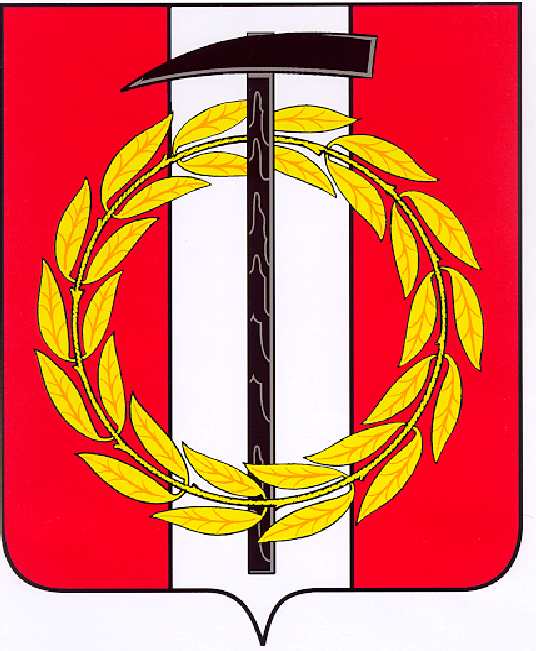 Собрание депутатов Копейского городского округаЧелябинской областиРЕШЕНИЕ        25.01.2023         700от _______________№_____О внесении изменения в решениеСобрания депутатов Копейского городского округаЧелябинской области от 21.12.2016 № 252На основании Федерального закона от 6 октября 2003 года № 131-ФЗ «Об общих принципах организации местного самоуправления в Российской Федерации»,руководствуясь Уставом муниципального образования «Копейский городской округ»,Собрание депутатов Копейского городского округа Челябинской области РЕШАЕТ:1. Внести в Положение об аппарате Собрания депутатов Копейского городского округа, утвержденное решением Собрания депутатов Копейского городского округа Челябинской области от 21.12.2016 № 252 «Об утверждении Положения об аппарате Собрания депутатов Копейского городского округа в новой редакции», изменение, изложив пункт 5 в следующей редакции:«5. В структуру аппарата Собрания депутатов входят:1) председатель Собрания депутатов Копейского городского округа;2) начальник организационно-правового отдела;3) консультант по бухгалтерскому учету и планированию;4) консультант по правовым вопросам;5) главный специалист по организационно-правовой работе;6) главный специалист по документообороту и кадровой работе;7) методист;8) водитель;9) уборщик.».2. Настоящее решение вступает в силу со дня его подписания и распространяет свое действие на правоотношения, возникшие с 01.01.2023.3. Контроль исполнения настоящего решения возложить на постоянную комиссию организационным, правовым и общественно-политическим вопросам Собрания депутатов Копейского городского округа.Председатель Собрания депутатовКопейского городского округа                                                               Е.К. Гиске